
Bitte Zutreffendes ankreuzen bzw. unterstreichenBitte melden Sie sich bei uns, falls Sie Frage 1-6 mit ja beantwortet haben.VoraufnahmenWurde bei Ihnen schon einmal ein MRI / CT / Röntgen / Ultraschall der zu untersuchenden Region durchgeführt?                 Ja                 Nein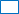 Falls JA: Wann war die Untersuchung und welche? _____________________________Name des Instituts / Spitals ____________________________________________Vor Betreten des MR Raumes folgende Gegenstände ablegen:
Uhr, Schmuck, Portemonnaie, Hörgeräte, Mobiltelefon, Haarnadeln, Schlüssel, usw.Falls Sie ein Beruhigungsmittel benötigen müssen Sie folgendes beachten:
Mindestens 8 Stunden kein Auto führen
Für Ihren Rückweg benötigen Sie eine Begleitperson ( auch wenn Sie die öffentlichen Verkehrsmittel nutzen)
Anmerkung: Es besteht die Möglichkeit, dass die Kosten für das Beruhigungsmittel von der Krankenkasse nicht übernommen werden.	NameVornameGeburtsdatumGeburtsdatumGrössecmcmGewichtkgHaben SieHaben SieHaben SieHaben Sie1.einen Herzschrittmacher/Defibrillator oder eine künstliche Herzklappe? ja nein2.einen Nervenstimulator oder einen Ventrikelshunt? ja nein3.eine Medikamentenpumpe (z.B. Insulin, Schmerzmittel)? ja nein4.eine Metall-/Granatsplitterverletzung am Auge oder im Körper? ja nein5.ein Innenohrimplantat oder Cochleaimplantat? ja nein6.Raumangst (Angst in engen Räumen)? ja nein7.Ist bei Ihnen eine Nierenfunktionsstörung bekannt? ja nein8.Nehmen Sie ein Blutverdünnungsmittel? ja nein9.Ist bei Ihnen eine Kontrastmittelallergie oder andere Allergien bekannt? ja nein10.Haben Sie eine Operation am Herz oder Kopf gehabt? ja nein11.Haben Sie eine Gelenksprothese oder eine Metallplatte? ja nein12.Tragen Sie ein Hörgerät oder eine Zahnprothese? ja nein13.Tragen Sie eine Zahnspange oder Draht? ja nein14.Haben Sie Tattoos, Permanent-Make-up, Piercings oder Schmuckimplantate? ja nein15.Tragen Sie ein medizinisches Pflaster ( z.B. Nikotin-, Schmerzpflaster)? ja neinFür Frauen im gebärfähigen Alter:Für Frauen im gebärfähigen Alter:Für Frauen im gebärfähigen Alter:Könnten Sie schwanger sein oder sind Sie in der Stillzeit? ja neinDatum:Unterschrift Patient: